Задания-испытания  от Бабы-яги(спортивное развлечение ко дню защиты детей старшего дошкольного возраста).Инструктор по физической культуре: Зезарахова  Сафьят  Батырбиевна.        Цель: организация  досуговой  деятельности в летний период.Задачи:Формировать положительное отношение к занятиям физической культурой;Совершенствовать двигательные умения в непринужденной обстановке;Создавать радостный настрой;Закреплять умения правильного и эмоционального исполнения танцевально-ритмических композиций;Закреплять взаимодействие в парах.                                                                            Инвентарь:Обручи гимнастические -2шт;Обручи плоские(желтые)-2штЭСТАФЕТНЫЕ ПАЛОЧКИ-ПО КОЛИЧЕСТВУ  ДЕТЕЙ;4 листа бумаги формата А4.2 ведра;Мешки для прыжков-2шт.Место проведения: спортивная площадка детского сада.                                                     Ход мероприятия.Дети выходят на площадку по веселую мелодию и строятся врассыпную.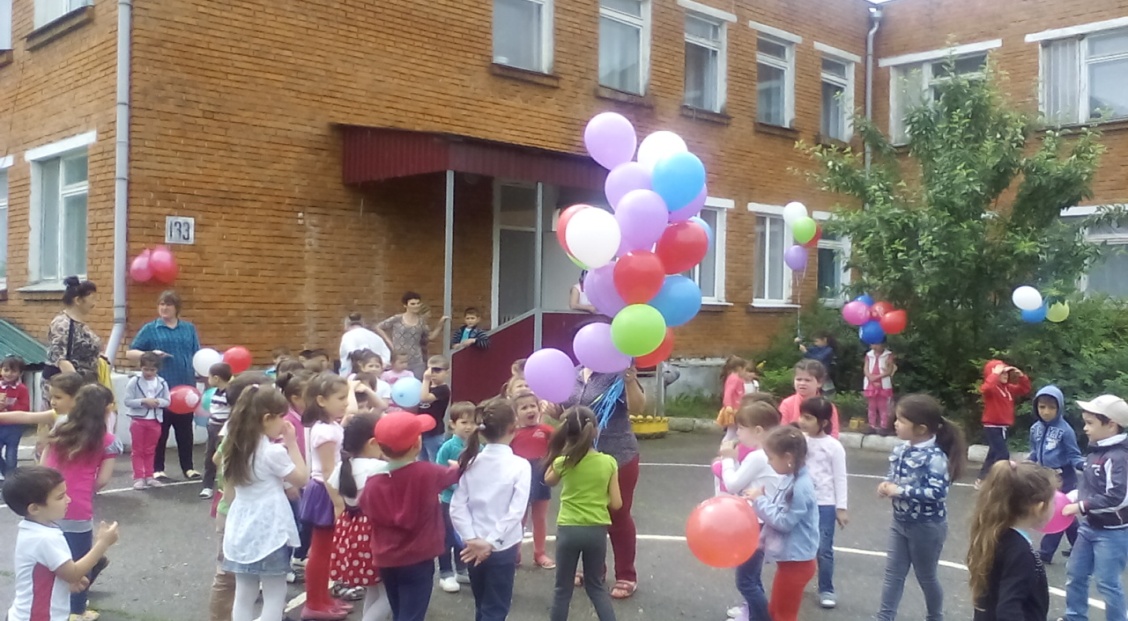 Ведущий: Здравствуйте,дорогие ребята! Мы собрались  сегодня здесь на спортивный праздник, посвященный дню защиты детей. Этот праздник проводится каждый год в первый день лета-1 июня.День первый летний,стань еще светлей!Встречают первое июня всюду!Ведь это-день защиты всех детей.Его недаром отмечают люди.Ведущий: Эттим теплым летним утром вы, конечно проснулись веселыми,бодрыми, полными сил и в хорошем настроении!Дети: Да!Ведущий: Ребята, пока мы с вами просыпались и радовались первому летнему утру, мне принесли письмо. А письмо это непростое, письмо это от Бабы-яги! Она хочет устроить нам соревнования-испытания и дать задания на послушание! Посмотреть, как мы выполним ее указания. Нам надо сделать все, что придумала для нас Баба-яга, и тогда она не будет портить нам праздник. Покажем Бабе-яге, какие мы сильные, ловкие, быстрые?Дети: Да!Построение в одну шеренгу, расчет на первый-второй, деление на 2 команды.Ведущий:Одиноко Бабке-ежке. Рядом с ней сова да кошки. И не радует ее Даже курьи ножки!Эстафета «Ступа Бабы-яги»Выполнение: Ребенок встает одной ногой в ведро, а другая остается на полу. Одной рукой он держит ведро за ручку. В таком положении необходимо пройти всю дистанцию и передать «ступу» следующему ребенку.Ведущий: Ступа Бабы-яги привезла нас к болоту.Все обходят это место. Здесь земля, как будто тесто. Здесь осока, кочки, мхи. Нет опоры для ноги!Ведущий: Баба-яга подготовила для нас очень сложное задание — мы должны по кочкам перебраться через болото.Эстафета «Болото»Выполнение: Первым участникам из каждой команды дают по два листа. Нужно положить лист на пол, встать на него двумя ногами, а другой лист положить впереди себя. Переступить на другой лист, обернуться, взять снова первый лист и положить перед собой. Пройти всю дистанцию и передать листы следующему ребенку.Ведущий: Ребята, вы очень ловко перебрались через болото, все справились с заданием Бабы-яги. Болото осталось позади и лягушки на болоте исполняют для нас.«Лягушачий джаз».Построение врассыпную.(Звучит танцевально-ритмическая композиция «Лягушачий джаз»)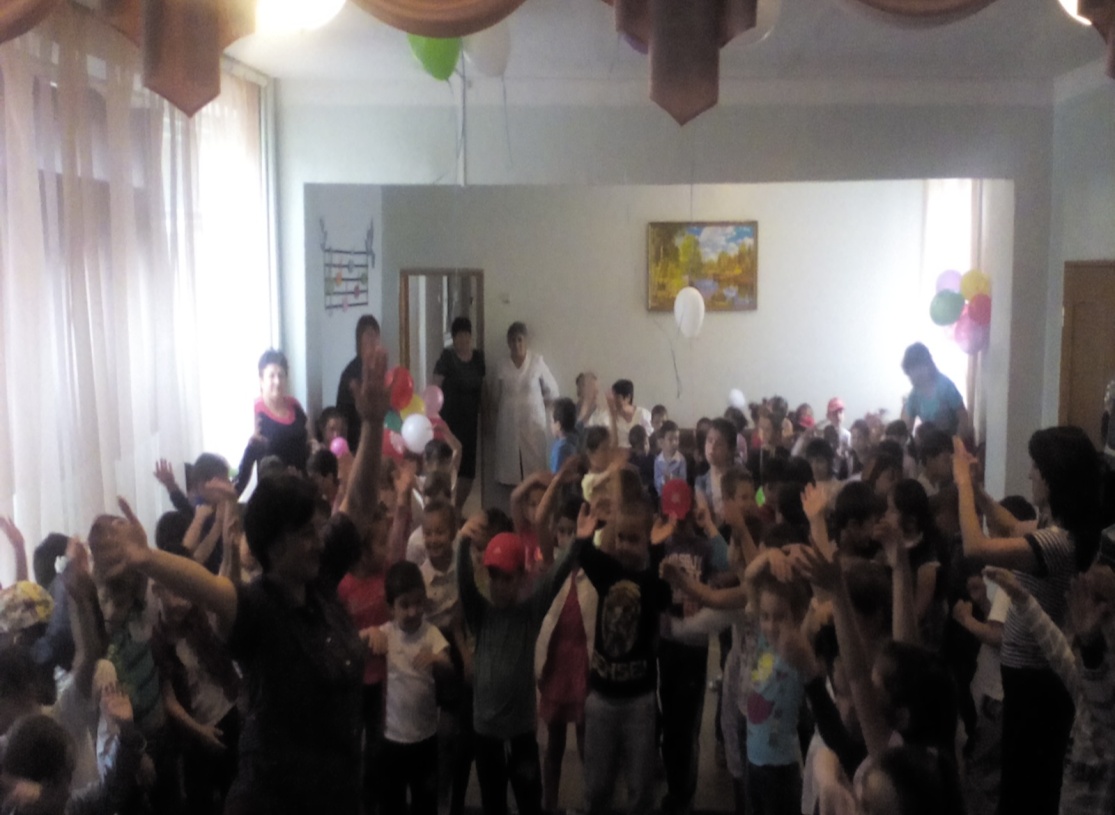 Ведущий: Как весело мы станцевали вместе с лягушками! Но расслабляться нам нельзя, мы должны отправиться в деревню к бабушке Наталье — Баба-яга дала нам задание посмотреть, какие домашние животные живут у бабушки Натальи и правильно изобразить их.Построение в круг.Игровое упражнение «Как у бабушки Натальи»Как у бабушки Натальи (руки «полочкой», покачать вверх-вниз) Жили-были семь гусят. «Га-га-га, га-га-га,» — (руки согнуты в локтях кверху, кисти опущены вниз, поворачивать кисти вправо-влево) Так они кричат.Как у бабушки Натальи (руки полочкой , покачать вверх-вниз) Жили-были семь утят. «Кря-кря-кря, кря-кря-кря,» — (руки согнуть в локтях, кулачки у груди, «маленькие крылышки», машем «крылышками») Так они кричат.Как у бабушки Натальи (руки «полочкой» покачать вверх-вниз) Жили-были семь телят. «Му-му-му, му-му-му,» — (показать на голове «рожки») Так они кричат.Как у бабушки Натальи (руки «полочкой», покачать вверх-вниз) Жили-были семь щенят. «Гав-гав-гав, гав-гав-гав,» — (руки согнуты в локтях перед собой, «лапки» щенят) Так они кричат.Как у бабушки Натальи (руки «полочкой», покачать вверх-вниз) Жили-были семь котят. «Мяу-мяу, мяу-мяу,» — (руки согнуты в локтях перед собой, перебираем пальчиками — «коготки царапаются») Так они кричат.  Ведущий: И это задание вы выполнили! Все ребята правильно изобразили домашних животных и птиц. Но на отдых у нас времени нет, потому что Баба-яга дает нам очередное задание — нарисовать солнышко. Если мы не выполним это задание, то солнышко закроют тучи и пойдет сильный дождь.Построение в две команды.Эстафета «Нарисуй солнышко»Выполнение: У старта перед каждой командой лежат гимнастические палочки по количеству детей. Впереди каждой команды на расстоянии 5-7 метров кладут плоский обруч. Задача участников эстафеты — поочередно выбегая с палочками, разложить их лучами вокруг своего обруча.Ведущий: Молодцы, ребята! И это задание мы выполнили, не дали Бабе-яге закрыть солнышко грозовыми тучами.Солнце встало высоко. Стало на земле светло. Сверху лучики летят, Все вокруг согреть хотят!Ведущий: Теперь перед нами быстрая и глубокая река и задание от Бабы-яги: перебраться через реку на плотах парами. Баба-яга хочет узнать, умеете ли вы действовать не только в одиночку, но и в паре со своим товарищем.Плот на воду опустили, Никого не позабыли, Оттолкнулись от пенька, Подхватила нас река!Эстафета «Бег в обруче парами»Выполнение: У первой пары каждой команды в руках гимнастический обруч, в 5-7 метрах предмет, который надо обогнуть. По сигналу два первых игрока команды передвигаются вперед быстрым шагом внутри обруча, стоя друг за другом и держа обруч двумя руками. Обежав предмет, первая пара вручает обруч следующей.Ведущий: Молодцы, все перебрались через быструю речку, никто не испугался! Мы показали Бабе-яге, что умеем действовать в парах быстро, ловко и слажено. И осталось нам последнее испытание от Бабы-яги — быстро прыгать и не упасть. А прыгать мы будем не просто так, а в мешках!Возьмем красивые мешки, Вот будет всем потеха! И на лужайке у реки Устроим мы в мешках прыжки!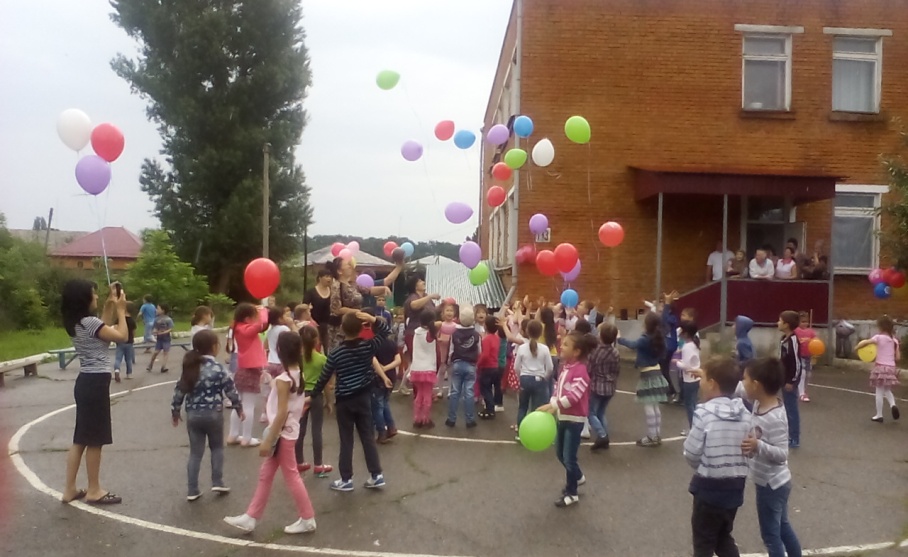 Эстафета «Кот в мешке»Выполнение: Первый номер берет мешок и влазит  в него, двумя руками держит края мешка. По сигналу начинает прыгать до конуса (5-7 метров) и обратно. Затем передает мешок следующему участнику.Ведущий: Какие вы молодцы! Выполнили все задания-испытания Бабы-яги и не позволили ей испортить нам праздник!Давайте теперь расколдуем Бабу-ягу и станцуем для нее!Дети становятся врассыпную.